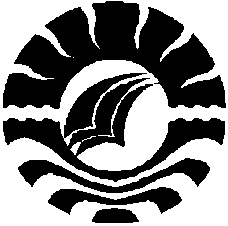  SKRIPSIPEMANFAATAN MEDIA BIG BOOK UNTUK MENINGKATKAN KEMAMPUAN MEMBACA PERMULAAN PESERTA DIDIK KELAS I DI SDN GUNUNG SARI II KECAMATAN RAPPOCINI KOTA MAKASSAROlehRATIPURWASIPROGRAM STUDI PENDIDIKAN GURU SEKOLAH DASARFAKULTAS ILMU PENDIDIKANUNIVERSITAS NEGERI MAKASSAR2015